ANEXO III PLAN DE TRABAJOGUÍA PARA LA REALIZACIÓN DEL PLAN DE TRABAJOACTIVIDADES A REALIZAR EN LA UNIVERSIDAD DE DESTINO (Primer Destino)Universidad:Facultad:Cátedra o departamento o laboratorio: País: Tipo de actividad y modo de acreditarla (seleccionar una o varias): □	Asistencia a curso de especialización, actualización o  posgrado (presentar programa y certificación de inscripción) □	Participación en un proyecto de investigación conjunto, realización de tareas en un equipo de investigación.□	Participación en talleres, proyectos o seminarios de docencia, investigación, formación o extensión (presentar programa)□	Otras (describir) IMPORTANTE: Toda actividad propuesta deberá ser avalada por autoridad competente de la universidad de destino en la CARTA DE INVITACIÓN. Caso contrario, la presentación no será válida.  Descripción de las actividades:…………………………………………………………………………………………………………………………………………………………………………………………………………………………………………………………………………………………………………………………………………………………………………………………………………………………………………………………………………………………………………………………………………………………………………………………………………………………………………………………………………………………………………………………………………………………………………………………………………………………………………………………………………………………………………Objetivo de Desarrollo Sustentable en el que se enmarca su área de trabajo: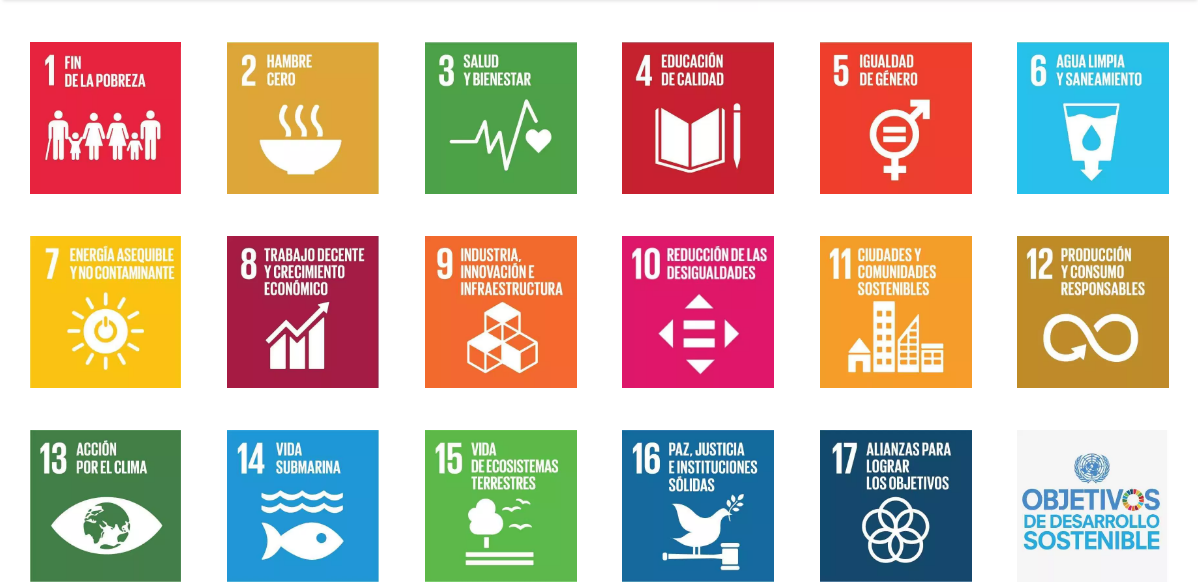 Duración y fecha estimada de inicio de la/s actividad/es a realizar en la universidad de destino: Cronograma de actividades propuestas (obligatorio - desagregue tareas y acciones por jornada en hs.) Por ejemplo:ANEXO IV PLAN DE TRANSFERENCIAGUÍA PARA LA ELABORACIÓN DE PLAN DE TRANSFERENCIAEl postulante deberá tener en cuenta que (1) una actividad de transferencia será obligatoria y propuesta por la SIIP y (2) otra deberá ser elaborada por el docente.Actividad de transferencia obligatoria y propuesta por la SIIP: el docente deberá elaborar un informe y presentar en forma oral sobre el ODS de su área y la mirada/aporte que la estancia de movilidad le generó. La SIIP organizará 3 o 4 jornadas en el año en torno a los ODS y los docentes deberán participar en esas instancias. Actividad de transferencia elaborada por el docente:Las actividades propuestas guardan relación con: □	DOCENCIA                   □	INVESTIGACIÓN□	EXTENSIÓNEl docente deberá realizar alguna de las siguientes acciones de transferencia:□	MODIFICACIÓN/ INCORPORACIÓN DE ALGUNOS CONTENIDOS DE LA ASIGNATURA, DE LA BIBLIOGRAFÍA: presentar el anterior programa y la nueva versión.□	EDICIÓN DE MATERIAL DE CÁTEDRA/ PUBLICACIÓN: presentar borrador final y pautas de la parte editora.□	CHARLAS SOBRE LA EXPERIENCIA INTERNACIONAL o DIFUSIÓN PERIODÍSTICA PAUTADA: fecha probable y lugar donde se realizará.□	OTRAS: (describir)En la actividad ofrecida debe presentar:Resumen de contenidos/Área probable Destinatarios (estudiantes de grado o posgrado, docentes, gestores, U.A)Fecha probable Duración en horas (no menos de 6 hs. reloj)Sistema de inscripción y de evaluación. Aval de DecanoTipo de actividad a realizar (seleccionar una o varias) – SEMINARIO/TALLER PARA ESTUDIANTESSEMINARIO/TALLER PARA DOCENTESORGANIZACIÓN DE WORK SHOPORGANIZACIÓN DE JORNADAASESORAMIENTO A UN ÁREA DE GESTIÓN DETERMINADA DE SU U. A.IMPORTANTE: Toda actividad de transferencia debe estar explicitada en la Carta de Aval firmada por el Decano -Cronograma de actividades a realizar (obligatorio - desagregue tareas y acciones por jornada en hs.)ANEXO VDeclaración Jurada-Responsabilidad Civil para estancias de Movilidad Académica de la Secretaría Investigación, Internacionales y Posgrado de la Universidad Nacional de Cuyo. Yo,…………………………………………………………………………………DNI…………………………………………………… docente de la Facultad de…………… ………………………… de la Universidad Nacional de Cuyo, declaro bajo juramento que no tengo ningún impedimento físico,  psíquico ni  jurídico (civil o penal) para realizar estancia académica  o estancia corta en la región o en el extranjero.En razón de ello, me hago responsable patrimonialmente ante cualquier eventualidad que pudiere suceder durante el período de mi estancia y libero de toda responsabilidad a la Universidad Nacional de Cuyo.Declaro también que no he recibido beca alguna de ayuda económica para MOVILIDAD ACADÉMICA de  Secretarías del Rectorado de la UNCUYO para el periodo 2019-2020. Firma:Aclaración:DNI:Contacto:ANEXO VIAVAL DE PRESENTACIÓNAdjuntar otros avales –opcional (firmado por Coordinador/a del Comité Académico o del Núcleo Disciplinario de AUGM, Presidente/a de ONGs u OSC u otra autoridad competente)Por ejemplo, si cuenta con el apoyo de algún Comité Académico (CA) o Núcleo Disciplinario (ND)de AUGM, de alguna Organización de la Sociedad Civil u otra institución.Semana/Actividad1º semana2º semana3º semana4º semanaEj: cursado seminarioXXXElaboración trabajo finalXXPresentación trabajo finalXSemana/actividad1º  jornada (3 hs)2º jornada(3 hs)3º jornadaEj: dictado seminarioXXCorrección trabajo finalX